Załącznik nr 1 Regulamin55. Nagrody Fair Play PKOlZgłoszenie do nagrodyPrzesyłając Kartę Zgłoszeniową, Zgłaszający potwierdza, że zapoznał się z Regulaminem iakcep- tuje jego postanowienia.Przesyłając Kartę Zgłoszeniową, Zgłaszający wyraża zgodę na przetwarzanie jego danychosobowych obejmujących: imię i nazwisko / nazwę podmiotu, adres korespondencyjnyprzez Polski Komitet Olimpijski z siedzibą w Warszawie, w związku z obsługą zgłoszenia.Zgłaszający ma prawo do cofnięcia zgody w dowolnym momencie poprzez przesłaniestosownego oświadczenia na e-mail: pkol@pkol.pl lub na adres: Polski Komitet Olimpijski,ul. Wybrzeże Gdyńskie 4,01-531 Warszawa. Cofnięcie zgody nie wpływa na zgodność z prawem przetwarzania,którego dokonano na podstawie zgody przed jej cofnięciem.Administratorem danych osobowych Zgłaszającego jest Polski Komitet Olimpijski zsiedzibą w Warszawie („PKOl” lub „My”). Nasze dane kontaktowe: Polski KomitetOlimpijski, ul. Wy- brzeże Gdyńskie 4, 01-531 Warszawa, \e-mail: pkol@pkol.pl, numertelefonu: +48 (22) 560 3700. Dane osobowe będą wykorzystywane w celu związanym z przeprowadzeniem ikoordynacją postępowania dotyczącego Nagrody – podstawą przetwarzania jest Państwazgoda na przetwarza- nie danych wyrażona poprzez przesłanie Karty Zgłoszeniowej. Danenie będą przekazywane poza obszar Europejskiego Obszaru Gospodarczego ani doorganizacji międzynarodowych. Przysługuje Państwu prawo dostępu do danych, uzyskaniakopii danych, sprostowania danych, ograniczenia przetwarzania, usunięcia danych,przenoszenia danych oraz prawo do wniesienia skargi do Prezesa Urzędu Ochrony DanychOsobowych. Mają Państwo prawo do cofnięcia zgody w dowolnym momencie poprzezprzesłanie stosownego oświadczenia na adres e-mail: pkol@pkol.pl lub na adres: PolskiKomitet Olimpijski, ul. Wybrzeże Gdyńskie 4, 01-531 Warszawa, bez wpływu na zgodnośćz prawem przetwarzania, którego dokonano na podstawie zgody przed jej cofnięciem.Dane osobowe będą wykorzystywane do momentu zakończenia postępowaniadotyczącego Nagrody. Wszystkie dane podają Państwo dobrowolnie. Dane nie będąwykorzystywane do zautomatyzowanego podejmowania decyzji mogących mieć wpływ naPaństwa sytuację prawną lub w inny sposób istotnie na Państwa wpływających.*WymaganeZgłaszający: Imię i nazwisko/nazwa podmiotu *Adres e-mail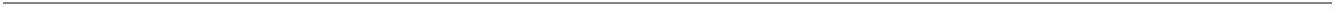 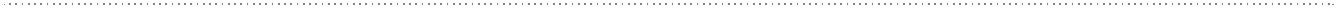 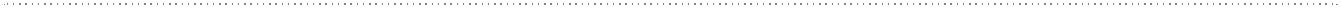 Prosimy o wskazanie adresu, na który Organizator ma przesłać Panu/Panizaproszenie na Galę wręczenia nagrody Fair Play PKOl: adres korespondencyjny/adres e-mail*: *Kandydat do nagrody: *Kategoria: *Nagroda Fair Play PKOl 2022Wyróżnienie indywidualne za całokształt karierysportowej i godne życie po jej zakończeniuWyróżnienie za promocję wartości Fair Play im. Prof. ZofiiŻukowskiejWyróżnienie Fair Play Dziennikarzy Sportowych1. Imię i nazwisko/nazwa *2.Imię i nazwisko osoby kierującej. Dotyczy wyłącznie Kandydatów niebędących osobamifizycznymi. *3. Prosimy o wskazanie w jaki sposób można się skontaktować z Kandydatem – o ile jestznany Zgłaszającemu. Numer telefony, E-mail *data *DD MM-RRRR-Podpis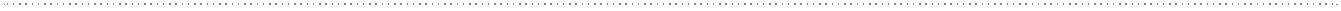 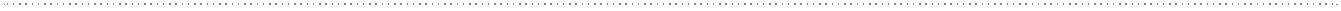 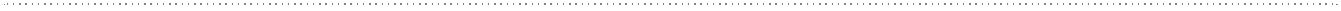 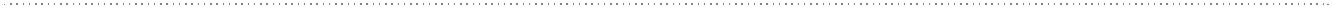 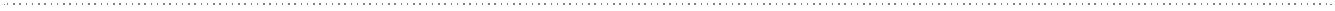 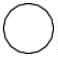 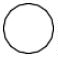 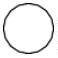 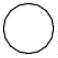 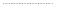 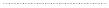 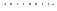 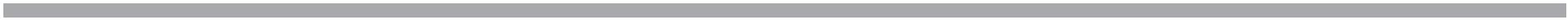 